«Об утверждении стоимости услуг по погребению умерших (погибших), не имеющих супруга, близких родственников, иных родственников либо законного представителя умершего (погибшего) или при невозможности осуществить ими погребение, а также при отсутствии иных лиц, взявших на себя обязанность осуществить погребение, погребение умершего (погибшего) на дому, на улице или в ином месте после установления органами внутренних дел его личности, и умерших (погибших), личность которых не установлена органами внутренних дел, оказываемые на территории Тбилисского сельского поселения Тбилисского района   В соответствии со статьей 14 Федерального закона 
от 6 октября 2003 года № 131-ФЗ «Об общих принципах организации местного самоуправления в Российской Федерации», Федеральным законом от 12 января 1996 № 8-ФЗ «О погребении и похоронном деле», Законом Краснодарского края от 4 февраля 2004 года № 666-КЗ  «О погребении и похоронном деле в Краснодарском крае», руководствуясь статьями 26, 58 устава Тбилисского сельского поселения Тбилисского района, Совет Тбилисского сельского поселения Тбилисского района р е ш и л:Утвердить стоимость услуг по погребению умерших (погибших), не имеющих супруга, близких родственников, иных родственников либо законного представителя умершего (погибшего) или при невозможности осуществить ими погребение, а также при отсутствии иных лиц, взявших на себя обязанность осуществить погребение, погребение умершего (погибшего) на дому, на улице или в ином месте после установления органами внутренних дел его личности, и умерших (погибших), личность которых не установлена органами внутренних дел, оказываемые на территории Тбилисского сельского поселения Тбилисского района (прилагается).Отделу делопроизводства и организационно-кадровой работы администрации Тбилисского сельского поселения Тбилисского района (Воронкин) обеспечить опубликование настоящего решения в сетевом издании «Информационный портал Тбилисского района», а также разместить на официальном сайте администрации Тбилисского сельского поселения Тбилисского района в информационно-телекоммуникационной сети «ИНТЕРНЕТ». Контроль за выполнением настоящего решения возложить на  постоянную комиссию Совета Тбилисского сельского поселения Тбилисского района по строительству, транспорту, связи, благоустройству территории и жилищно-коммунальному хозяйству (Маргарян).Решение вступает в силу со дня его официального опубликования.Председатель СоветаТбилисского сельского  поселения                                              Е.Б. СамойленкоГлава Тбилисского сельскогопоселения  Тбилисского района                                                  А.Н. СтойкинПРИЛОЖЕНИЕУТВЕРЖДЕНАрешением СоветаТбилисского сельского поселения Тбилисского районаот 19 февраля 2021 года № 104Стоимость услуг по погребению умерших (погибших), не имеющих супруга, близких родственников, иных родственников либо законного представителя умершего (погибшего) или при невозможности осуществить ими погребение, а также при отсутствии иных лиц, взявших на себя обязанность осуществить погребение, погребение умершего (погибшего) на дому, на улице или в ином месте после установления органами внутренних дел его личности, и умерших (погибших), личность которых не установлена органами внутренних дел, оказываемые на территории Тбилисского сельского поселения Тбилисского района (руб.)Председатель СоветаТбилисского сельского  поселения                                               Е.Б. СамойленкоГлава Тбилисского сельского поселения  Тбилисского района                                                       А.Н. Стойкин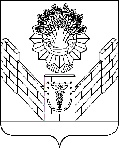 СОВЕТТБИЛИССКОГО СЕЛЬСКОГО ПОСЕЛЕНИЯТБИЛИССКОГО РАЙОНАРЕШЕНИЕот 19.02.2021                                                                       № 104ст-ца ТбилисскаяN п/пНаименование услугиСтоимость услуг, рублей1Оформление документов, необходимых для погребения            188,35   2Облачение тела умершего (погибшего)            793,35   3Гроб стандартный, строганый, из материалов толщиной 25 - 32 мм, обитый внутри и снаружи тканью х/б с подушкой из стружки2 033,27   4Перевозка тела (останков) умершего (погибшего) к месту захоронения 1 018,21   5Погребение умершего (погибшего) при рытье могилы вручную1 913,07   6Погребение умершего (погибшего) при рытье могилы экскаватором             899,96   7Инвентарная табличка с указанием фамилии и инициалов погребенного, годов рождения и смерти             153,76   ИТОГО вручную         6 100,00   экскаватором         5 086,89   